Решение совета депутатов муниципального образования «Город Гатчина» Гатчинского муниципального района Ленинградской области от 24.05.2023 № 19 «О внесении изменений в Устав муниципального образования «Город Гатчина» Гатчинского муниципального района Ленинградской области» включено в государственный реестр уставов муниципальных образований Ленинградской области и зарегистрировано в Главном Управлении Министерства юстиции Российской Федерации по Санкт-Петербургу и Ленинградской области «19» июня 2023 года. Государственный регистрационный № RU475061022023001.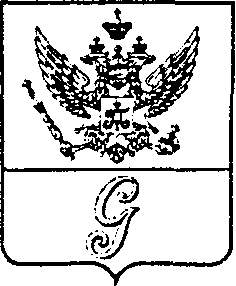 СОВЕТ ДЕПУТАТОВ МУНИЦИПАЛЬНОГО ОБРАЗОВАНИЯ«ГОРОД ГАТЧИНА»ГАТЧИНСКОГО МУНИЦИПАЛЬНОГО РАЙОНАЧЕТВЕРТОГО СОЗЫВАРЕШЕНИЕ   от 24 мая 2023 года                                                                                             № 19О внесении изменений в Устав муниципального образования «Город Гатчина» Гатчинского муниципального района Ленинградской области      В  соответствии с решением совета депутатов МО «Город Гатчина» Гатчинского района Ленинградской области от 29.03.2023 № 14 «О принятии проекта решения  о внесении изменений  в Устав муниципального образования «Город Гатчина» Гатчинского муниципального района Ленинградской области», опубликованным в газете Гатчинская правда»  от 04.04.2023 № 25, проведенными 27 апреля 2023 года публичными слушаниями, результаты публичных слушаний опубликованы  16 мая 2023     в газете  «Гатчинская правда» № 36, руководствуясь  статьями 35 и 44  Федерального закона  от 06.10.2003  № 131-ФЗ «Об  общих  принципах  организации    местного самоуправления в Российской Федерации, Федеральным  законом  от 21.07.2005 № 97-ФЗ «О государственной регистрации уставов муниципальных образований», Уставом муниципального образования «Город Гатчина» Гатчинского муниципального района  Ленинградской области, совет депутатов МО «Город Гатчина»Р Е Ш И Л:1.Принять изменения в Устав муниципального образования «Город Гатчина» Гатчинского муниципального района Ленинградской области (приложение).2.Поручить главе муниципального образования «Город Гатчина»  В.А. Филоненко направить настоящее решение в Главное Управление Минюста России по Санкт-Петербургу и Ленинградской области для государственной регистрации в течение 15 дней со дня его принятия.3.Поручить главе муниципального образования «Город Гатчина»  В.А. Филоненко обеспечить опубликование настоящего решения в газете «Гатчинская правда» в течение 7 дней со дня поступления из Главного Управления Минюста России по Санкт-Петербургу и Ленинградской области уведомления о включении сведений о муниципальном правовом акте о внесении изменений в Устав муниципального образования «Город Гатчина» в государственный реестр уставов муниципальных образований Ленинградской области.4.Настоящее решение вступает в силу после государственной регистрации и официального опубликования в газете «Гатчинская правда» и подлежит обнародованию путем размещения на официальном сайте муниципального образования «Город Гатчина» в информационно-телекоммуникационной сети Интернет.5. Поручить главе муниципального образования «Город Гатчина» В.А. Филоненко в течение 10 дней со дня официального опубликования изменений в Устав муниципального образования «Город Гатчина» Гатчинского муниципального района Ленинградской области направить в Главное Управление Минюста России по Санкт-Петербургу и Ленинградской области сведения об источнике и о дате официального опубликования.  Глава МО «Город Гатчина» - председатель совета депутатовМО «Город Гатчина»                                                              В.А. ФилоненкоПриложение  к решению совета депутатовМО «Город Гатчина»от 24.05.2023 № 19Изменения в Устав муниципального образования «Город Гатчина»Гатчинского муниципального района Ленинградской области1.  Изложить часть  1.37 статьи 4 в новой редакции: «1.37 обеспечение выполнения работ, необходимых для создания искусственных земельных участков для нужд поселения в соответствии с федеральным законом».     2.Изложить часть 1  статьи  7 в следующей редакции:«Муниципальные выборы проводятся в целях избрания депутатов представительного органа муниципального образования на основе всеобщего, равного и прямого избирательного права при тайном голосовании в соответствии с федеральным законодательством и законами Ленинградской области.Выборы  проводятся по мажоритарной избирательной системе по одиннадцати многомандатным  избирательным округам, с числом депутатских мандатов, подлежащих распределению в каждом округе, равном трем.».          3.  Дополнить     часть 3  статьи 7 абзацем следующего содержания:«В случаях, установленных Федеральным законом от 06.10.2003 №131-ФЗ «Об общих принципах организации местного самоуправления в Российской Федерации» и Федеральным законом от 12.06.2002 №67-ФЗ«Об основных гарантиях избирательных прав и права на участие в референдуме граждан Российской Федерации», муниципальные выборы назначаются территориальной избирательной комиссией, организующей подготовку и проведение выборов в органы местного самоуправления, местного референдума или судом.         Гарантии избирательных прав граждан при проведении муниципальных выборов, порядок назначения, подготовки, проведения, установления итогов и определения результатов муниципальных выборов устанавливаются Федеральным законом от 12.06.2002 №67-ФЗ«Об основных гарантиях избирательных прав и права на участие в референдуме граждан Российской Федерации», Федеральным законом от 26.11.1996 №138-ФЗ «Об обеспечении конституционных прав граждан Российской Федерации избирать и быть избранными в органы местного самоуправления», законами Ленинградской области.          Итоги муниципальных выборов подлежат официальному опубликованию (обнародованию).». 4.  Изложить часть 1 и   часть  1.1 статьи 8  в следующей редакции:«1. Голосование по отзыву депутата, главы муниципального образования проводится по инициативе населения в порядке, установленном Федеральным законом от 12.06.2002 № 67-ФЗ«Об основных гарантиях избирательных прав и права на участие в референдуме граждан Российской Федерации»и принятым в соответствии с ним законом Ленинградской области, с учетом особенностей, предусмотренных Федеральным законом от 06.10.2003 № 131-ФЗ«Об общих принципах организации местного самоуправления в Российской Федерации». 1.1. Отзыв депутата, главы муниципального образования возможен по одному из следующих оснований:1) нарушение депутатом, главой муниципального образования законодательства Российской Федерации и(или) законодательства Ленинградской области, факт совершения которого установлен судом. Отзыв по данному основанию не освобождает депутата, главу муниципального образования от иной ответственности, предусмотренной федеральными законами и законами Ленинградской области;2) неоднократное грубое без уважительных причин неисполнение депутатом, главой муниципального образования своих обязанностей, установленное судом.Основанием для отзыва главы муниципального образования является также нарушение срока издания муниципального правового акта, необходимого для реализации решения, принятого путем прямого волеизъявления населения. Депутат, глава муниципального образования, в отношении которого инициировано голосование по отзыву, осуществляя защиту своих интересов, имеет право присутствовать на собраниях инициативной группы по отзыву депутата, главы муниципального образования, а также заседаниях совета депутатов муниципального образования и территориальной избирательной комиссии, организующей подготовку и проведение выборов в органы местного самоуправления, местного референдума, давать объяснения по поводу обстоятельств, выдвигаемых в качестве основания для отзыва. Члены инициативной группы, территориальная избирательная комиссия, организующая подготовку и проведение выборов в органы местного самоуправления, должностные лица местного самоуправления муниципального образования обязаны обеспечить своевременное и надлежащее уведомление депутата, главы муниципального образования о времени и месте рассмотрения вопроса о его отзыве.Со дня, следующего за днем принятия территориальной избирательной комиссией, организующей подготовку и проведение выборов в органы местного самоуправления, местного референдума, решения о разрешении сбора подписей в поддержку инициирования процедуры отзыва депутата, главы муниципального образования, указанное лицо вправе давать разъяснения населению муниципального образования непосредственно и(или) через средства массовой информации муниципального образования по поводу обстоятельств, выдвигаемых в качестве оснований отзыва. Депутат, глава муниципального образования считается отозванным, если за отзыв проголосовало не менее половины избирателей, зарегистрированных соответственно в избирательном округе, муниципальном образовании. Итоги голосования по отзыву депутата, главы муниципального образования и принятые решения подлежат официальному опубликованию (обнародованию).».          5. Заменить в  части 1.3  статьи  8 слова «муниципальная избирательная комиссия»  на «территориальная избирательная комиссия».6.   Изложить часть 1 статьи 19 в следующей  редакции:«1. Вновь избранный Совет депутатов собирается на первое заседание не позднее, чем на десятый день после официального опубликования решения об итогах голосования на муниципальных выборах. Первое заседание совета депутатов муниципального образования открывает и ведет до избрания главы муниципального образования старейший по возрасту депутат из числа депутатов, присутствующих на заседании совета депутатов.».  7. Дополнить  статью 20 частью 4 следующего содержания: «4.Решение о самороспуске  Совета депутатов  не позднее  трех дней со дня его принятия должно быть доведено до сведения территориальной избирательной комиссии, организующей подготовку и проведение выборов в органы местного самоуправления, местного референдума.».8.  Дополнить статью 21 дополнить частью 14 следующего содержания:«14.Полномочия депутата совета депутатов муниципального образования прекращаются досрочно решением совета депутатов муниципального образования в случае отсутствия депутата без уважительных причин на всех заседаниях совета депутатов муниципального образования в течение шести месяцев подряд.».   9. Статью 26 признать утратившей силу. 